Union of Black Episcopalians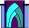 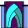 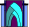 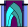 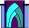 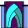 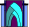 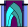 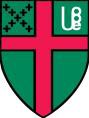  Scholarship ApplicationDear Friend:God’s Blessings be upon you this day!We are delighted that you have taken interest in our scholarship program which is open to ALL high school seniors who are actively engaged in the life, work and ministry of an Episcopal Congregation in the Episcopal Diocese of Newark.Our goal is to support and nurture ALL high school students by way of encouraging them to obtain a degree from an institution of higher learning.  We strive to embrace ALL of God’s children by providing a modest financial scholarship which can be helpful in some small way.We ask that you pay careful attention to all deadlines, particularly the application deadline which is scheduled for Friday, April 3, 2020.We will send all notices to you via email to include any requested or missing documentation, so once you have begun the submission process please regularly check your email for notifications.  All emails will be sent from our email, UBENewarkScholar@gmail.com so please add our email to your contact list so you don’t miss any requests or additional information.We urge you to take full advantage of this process. Faithfully yours in Christ,Denise M. LaPene
Scholarship Chair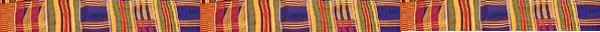 Union of Black Episcopalians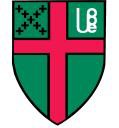 Diocese of Newark Chapter2020 Scholarship ApplicationPlease Print:	About the Applicant1.	First Name: 	Last Name: 	2.	Address: 	City: 	3.	State:	Zip 	Phone: (h)	4.	Email:	Phone: (c)	II.	About your Church Involvement:1.	Name of your congregation:  	2.	City: 	State: 	3.	Name of Clergy: 	Phone: 	4.	Clergy email:	5.	List of committees /guilds or organization you are presently involved within your parish:6.	Please list two references within your congregation (not family members)1.		Email:  ___________________________Phone#: __________________________2.		Email: ____________________________ Phone#: ___________________________III.	About Your Parent(s): Please list the name of one parent for contact purposes1.	Mother / Father’s Name: 	2.	Phone number:	3.	Email address:	IV.	About Your High School & Community Involvement:1.	Name of High School: 	2.	Address:	City	Zip 	3.	Year Graduating: 	_	Class Ranking	4.	Please list any community involvement below:

V.	Please tell us about your plans after graduating high school1.	List names of Colleges /Universities / schools you have been accepted to:A.  	B.   	C.  	2.	Classes begin on: 	3.	Impending major: 	4.	Please list any special interest you might have below:Scholarship Guidelines:To the applicant:   Please read carefully:For your application to be considered the following requirements must be met.  Failure to comply with any portion of the following conditions may result in disqualification from the process.Scholarship awards will be granted to high school students graduating in 2020 and entering any institution of higher education.  Admission verification will be required at the final phase of the application before the award is granted.Completed application packet with letters and essay must be received no later than Friday, April 3, 2020. 
See below the scholarship award process:1.	Student must be an Episcopalian and actively participating within an Episcopal Church in theEpiscopal Diocese of Newark.2.	Student must also be actively engaged in the life and work of their congregation for at least 1 year.3.	A recommendation letter from the parish priest must be emailed directly to the contact below.4.	Recommendation letters from (2) teachers must be emailed directly to the contact below.5.	Copy of school transcript must be mailed directly to the contact below.6.	Submit one (1) 500-700 word typed essay on: “What I want to do to make a difference in this world”. Essay should be sent electronically to: UBENewarkScholar@gmail.com (no more than 700 words)7.	All applicants will be interviewed by the UBE Scholarship Committee. Interviews will be scheduled April 18 and/or April 25, 2020.8.	Applicants will receive a decision later than May 6th  advising whether or not they arean award recipient.9.	Scholarship awardees will be required to attend the Annual UBE Scholarship Luncheon which will be held on June 27, 2020 at The Chandelier, 340 Franklin Ave., Belleville, NJ 07109.10.	The amount of the award is determined annually by the Scholarship Committee.RECAP OF IMPORTANT DATES:APPLICATION AND DOCUMENTS DEADLINE:Application must be received no later than:  Friday, April 3, 2020.Application can be sent as via postal mail or email:Mail applications to: Union of Black Episcopalians Newark Chapter, c/o Marguerite Smith, 5 Snow Ridge, Denville, NJ 07834Send via email to: UBENewarkScholar@gmail.com For an application to be complete all documents must be received. They do not have to arrive at the same time, but all documents must be received no later than April 3, 2020.  Applicants and parents will be kept informed as to what is missing via email.
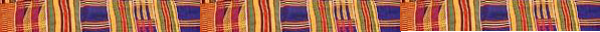 Diocese of Newark Chapter2020 Scholarship Application(Clergy Recommendation)Name of Student: 	Dear Clergy:The above student is seeking scholarship from the Union of Black Episcopalians in the Episcopal Diocese of Newark.  The student affirms that she/he is an active member of your congregation and to that end we are seeking to learn a bit more about the applicant.Please be so kind as to write a recommendation letter about the applicant detailing his/her work in your congregation as well as any other information you believe is relevant for the Scholarship Committee to render afavorable judgment towards the applicant.The letter can be sent using the following methods:Mail to: Union of Black Episcopalians Newark Chapter, c/o Marguerite Smith                    5 Snow Ridge, Denville, NJ 078342) Email: UBENewarkScholar@gmail.com (MS Word or PDF)The letter must be received no later than Friday, April 3, 2020.  NO EXCEPTIONSDiocese of Newark Chapter2020 Scholarship Application(Teacher’s Recommendation)Name of Student: 	Dear Educator:The above student is seeking scholarship from the Union of Black Episcopalians in the Episcopal Diocese of Newark.  The student affirms that she/he is an active member of your school and to that end we are seeking to learn a bit more about the applicant.Please be so kind as to write a recommendation letter about the applicant detailing his/her work in your school as well as any other information you believe is relevant for the Scholarship Committee to render a favorablejudgment towards the applicant.The letter can be sent using the following methods:Mail to: Union of Black Episcopalians Newark Chapter       c/o Marguerite Smith, 5 Snow Ridge, Denville, NJ 078342) Email: UBENewarkScholar@gmail.com  (MS Word or PDF)The letter must be received no later than Friday, April 3, 2020.  NO EXCEPTIONSDiocese of Newark Chapter2020 Scholarship Application(Teacher’s Recommendation)Name of Student: 	Dear Educator:The above student is seeking scholarship from the Union of Black Episcopalians in the Episcopal Diocese of Newark.  The student affirms that she/he is an active member of your school and to that end we are seeking to learn a bit more about the applicant.Please be so kind as to write a recommendation letter about the applicant detailing his/her work in your school as well as any other information you believe is relevant for the Scholarship Committee to render a favorablejudgment towards the applicant.The letter can be sent using the following methods:1) Mail to: Mail to: Union of Black Episcopalians Newark Chapter       c/o Marguerite Smith, 5 Snow Ridge, Denville, NJ 07834 2) Email: UBENewarkScholar@gmail.com (MS Word or PDF)The letter must be received no later than Friday, April 3, 2020.  NO EXCEPTIONSDiocese of Newark Chapter2020 Scholarship Application(School Transcript)Name of Student: 	Dear Guidance Counselor:The above student is seeking a scholarship from the Union of Black Episcopalians in the Episcopal Diocese ofNewark.  The student affirms that she/he is an active member of your school and to that end we are seeking to learn a bit more about the applicant.Mail to: Union of Black Episcopalians Newark Chapter       	c/o Marguerite Smith, 5 Snow Ridge, Denville, NJ 07834 Transcript must be received no later than Friday, April 3, 2020.  NO EXCEPTIONSa.b.c.